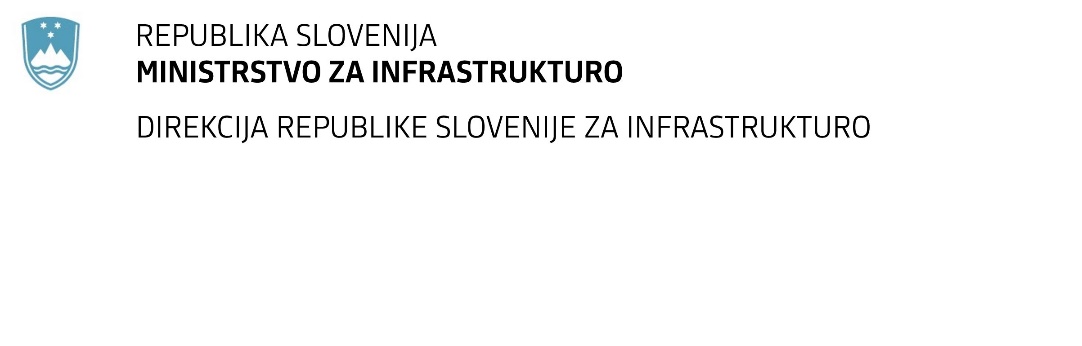 SPREMEMBA RAZPISNE DOKUMENTACIJE za oddajo javnega naročila Obvestilo o spremembi razpisne dokumentacije je objavljeno na "Portalu javnih naročil" in na naročnikovi spletni strani. Na naročnikovi spletni strani je priložen čistopis spremenjenega dokumenta. Obrazložitev sprememb:Spremembe so sestavni del razpisne dokumentacije in jih je potrebno upoštevati pri pripravi ponudbe.Številka:43001-483/2020-02oznaka naročila:A-11/21 G   Datum:12.01.2021MFERAC:2431-20-001806/0Nadomestna gradnja mostu (PT0169) čez Grajeno pri Ptuju na cesti R3-710/1292 v km  22,355Glede na to, da se vrednost referenčnega dela veže zgolj na premostitveni objekt, znižujemo višino referenčnega posla iz 500.000,00 eur (brez DDV) na 250.000,00 eur (brez DDV). Referenčni pogoj se spremeni za vodjo del in ponudnika oziroma pri skupni ponudbi kateregakoli partnerja. Navodila ponudnikom se spremenijo točki 3.2.3.3. in v točki  3.2.3.4.Zagotovljen mora biti vodja del, ki izpolnjuje naslednje zahteve: ima strokovno izobrazbo s področja gradbeništva vpisan je v imenik pri Inženirski zbornici Slovenije (IZS) kot pooblaščeni inženir ali kot Vz vodja del, s pooblastilom za vodenje celotne gradnje ali pretežnega dela gradnje zahtevnega in manj zahtevnega objekta zaposlen je pri gospodarskemu subjektu (ponudnik, partner, podizvajalec), ki nastopa v ponudbi* aktivno govori slovenski jezikv zadnjih desetih letih pred rokom za oddajo ponudb je kot odgovorni vodja del, posameznih del ali gradbišča (nazivi po ZGO-1) oz. vodja gradnje ali vodja del (nazivi po GZ) na državni ali lokalni cesti vsaj enkrat vodil: novogradnjo ali rekonstrukcijo premostitvenega objekta v vrednosti vsaj 250.000 EUR (brez DDV)novogradnjo premostitvenega objekta svetle dolžine med krajnimi podporami   vsaj 5 mnovogradnjo ali rekonstrukcijo ceste v dolžini vsaj 90 mmontažo in demontažo začasnega jeklenega mostu in pripadajočih AB temeljev na vzporedni obvozni cesti, razpona vsaj 15m. Ponudnik oziroma sodelujoči gospodarski subjekti mora izkazati naslednje uspešno izvedene referenčne posle na državni ali lokalni cesti iz zadnjih petih let pred rokom za oddajo ponudb:novogradnjo ali rekonstrukcijo premostitvenega objekta v vrednosti vsaj 250.000 EUR (brez DDV)novogradnjo ali rekonstrukcijo premostitvenega objekta razdalje med krajnimi podporami vsaj 5 mnovogradnjo ali rekonstrukcijo ceste v dolžini vsaj 90 m.montažo in demontažo začasnega jeklenega mostu in pripadajočih AB temeljev na     vzporedni obvozni cesti, razpona vsaj 15m. 